KARTA PRACY DLA DZIECI UTRWALAJĄCYCH GŁOSKĘ – K - KARTĘ  PRACY  KOLORUJEMY I UTRWALAMY – UWAGA PRÓBUJEMY ŁĄCZYĆ K- T. POKOLOROWANĄ WKLEJAMY DO ZESZYTU.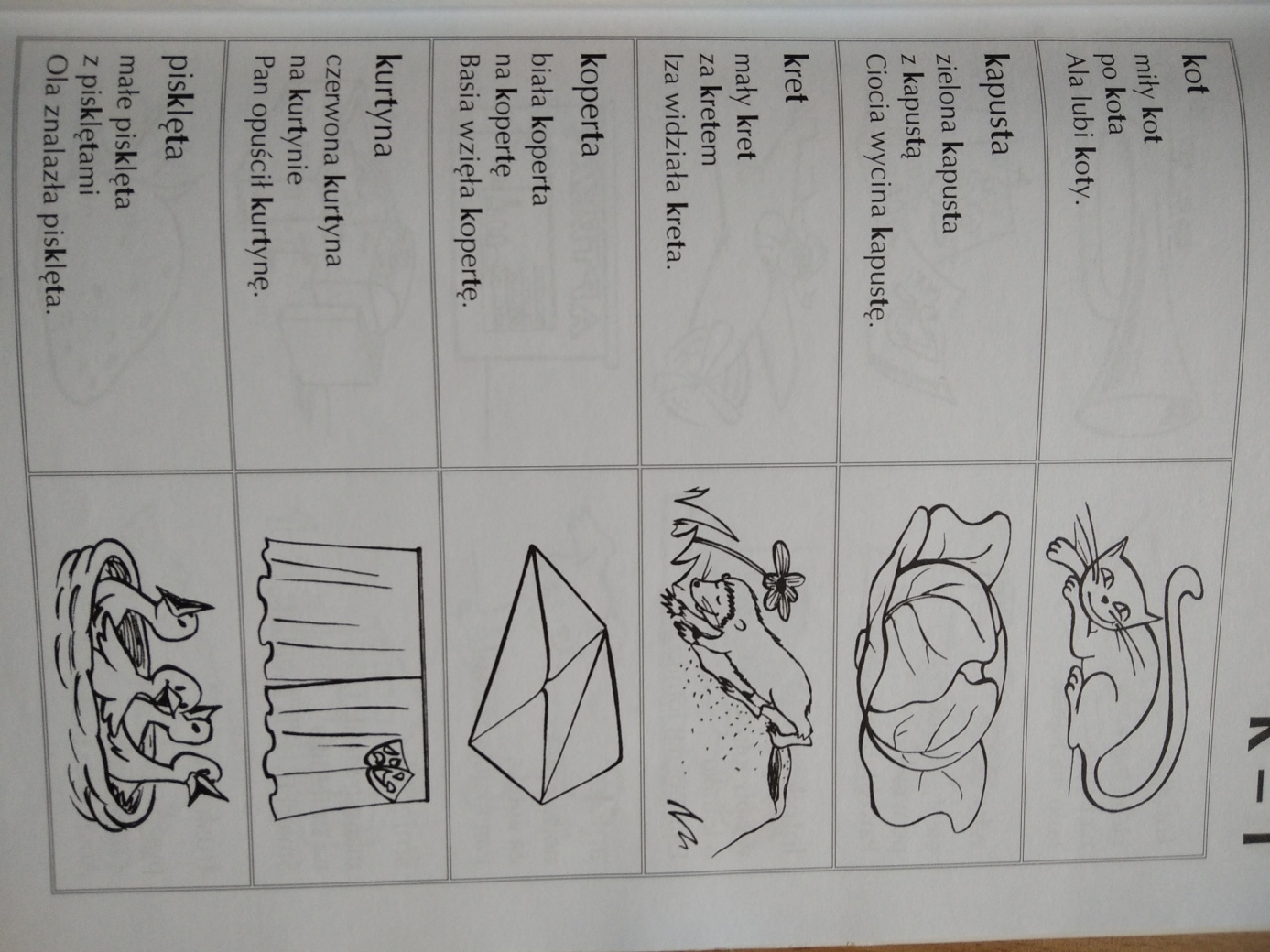 